GmailからのData移行手順書  Outlook2013 対応OSとバージョンについて本手順書は以下のバージョンを対象に記載しております。※Outlook上にGoogleのIMAPサーバーの設定がされているのが前提となります。pstファイルの作成outlook左上にある「ファイル」クリックすると下記画面になります。左側の「開く/エクスポート」→「インポート/エクスポート」をクリックしてください。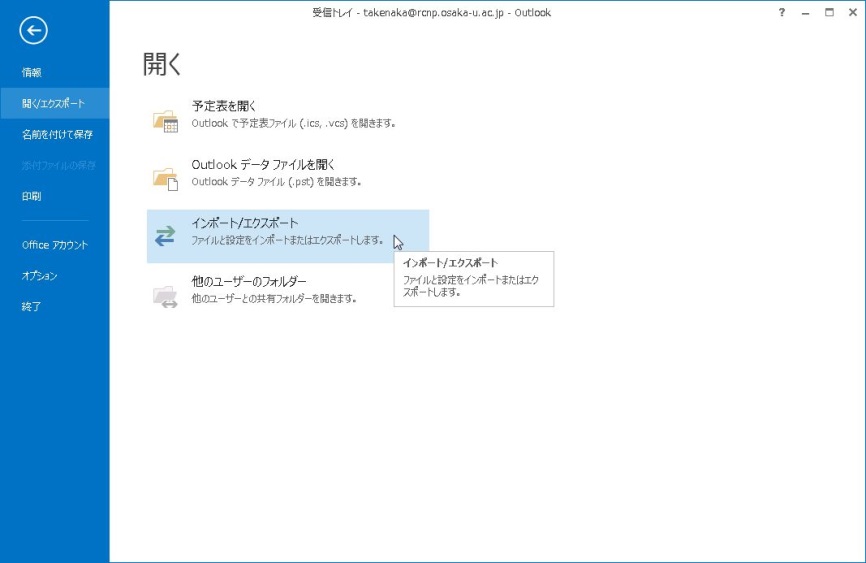 実行する処理の選択になります。「ファイルへエクスポート」を選択して「次へ」をクリックしてください。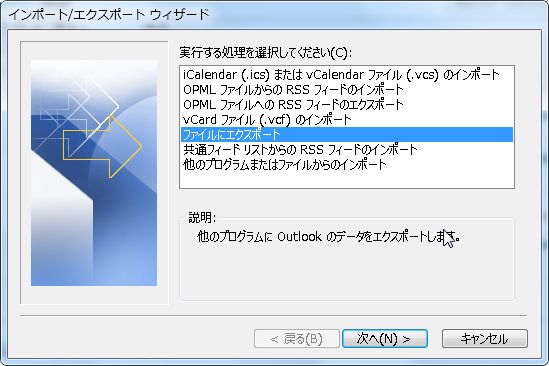 エクスポートするファイルの種類の選択になります。「Outlookデータファイル（.pst）を選択して「次へ」をクリックしてください。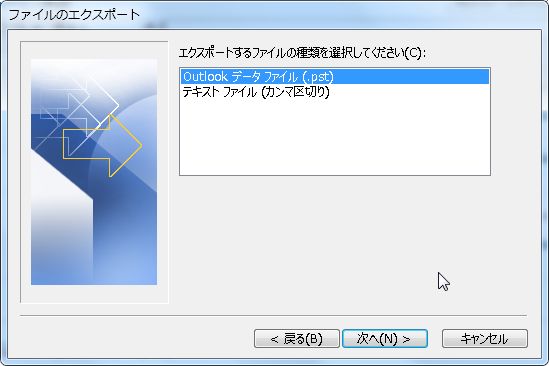 エクスポートする対象フォルダの選択になります。対象を選択し「次へ」をクリックします。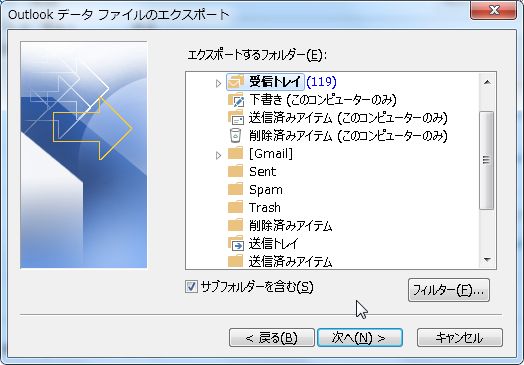 エクスポートする任意のファイル名を入力してください。エクスポートファイル名はフォルダ名を付けておくと良いでしょう。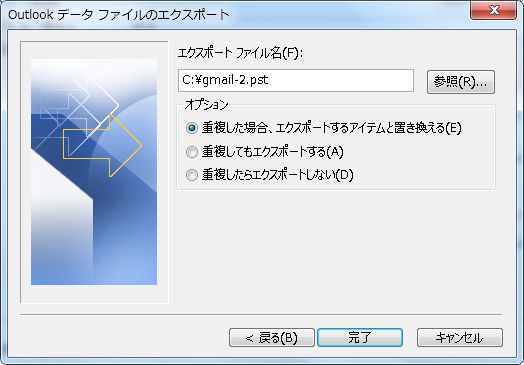 ファイル名を入力し「完了」をクリックします。完了後、指定したpstファイルが作成されたことを確認してください。必要なフォルダの分、.pstファイルを作成します。Outlook2013へのインポートご利用のoutlookに新imapサーバを設定してください。　別紙参照ください：Client setting manual for Windows7 and Outlook※既に新imapサーバを設定している場合は、以下の②から作業を開始してください。outlook左上にある「ファイル」クリックすると下記画面になります。左側の「開く/エクスポート」→「インポート/エクスポート」をクリックしてください。実行する処理の選択になります。「他のプログラムまたはファイルからのインポートを選択し「次へ」をクリックしてください。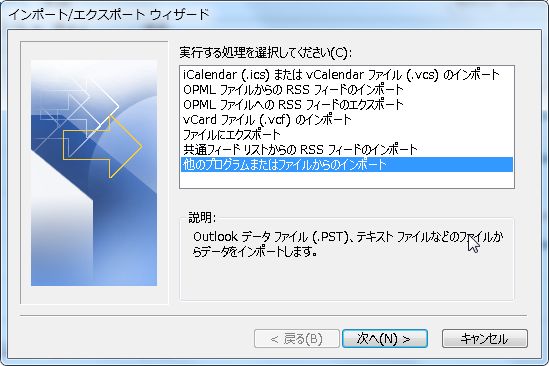 インポートするファイルの種類の選択になります。「Outlookデータファイル（.pst）を選択し「次へ」をクリックしてください。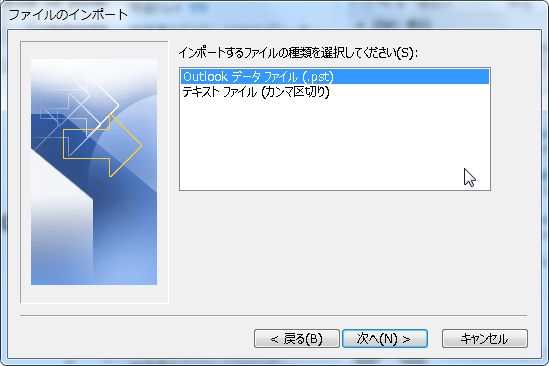 インポートするファイルの選択になります。先ほどエクスポートしたファイルを選択し「次へ」をクリックしてください。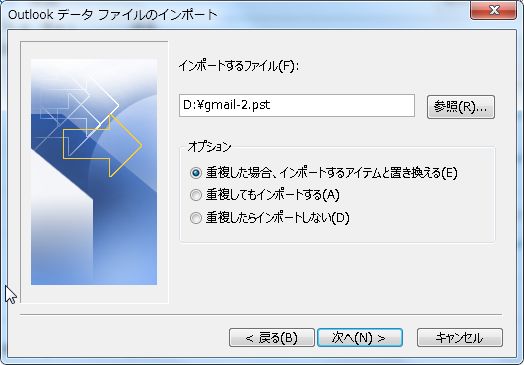 インポートするフォルダの選択画面になります。適宜フォルダを選択し「完了」をクリックしてください。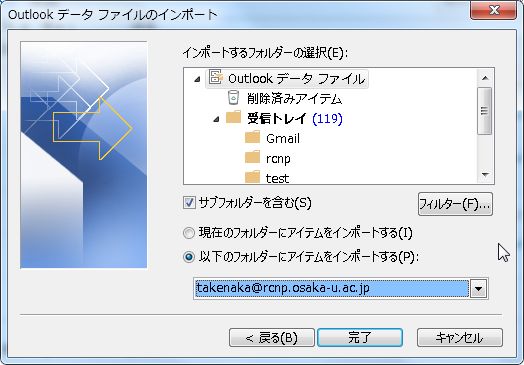 指定したフォルダにインポートしたメイルが入っていることを確認してください。OSメイルクライアントWindows 7(SP1)、Windows8.1OutLook2013